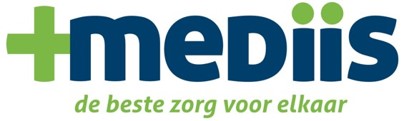 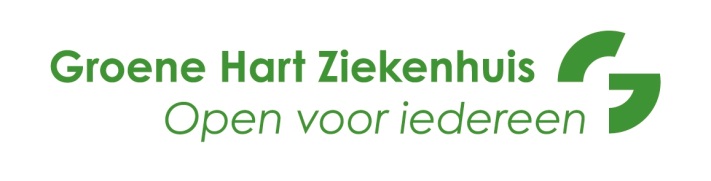 Artsenavond 10 oktober 2019‘Juiste Zorg op de Juiste Plek’17:30 uur  │	Ontvangst en registratie

18:00 uur  │	Welkom 18:10 uur  │	Lucien Engelen over de toekomst van de zorg Zijn modus operandi is uitdagend, soms provocerend maar altijd realistisch. Zijn doel is om ons voor te bereiden op een zachte landing in de toekomst en tegelijkertijd een duurzaam zorgsysteem voor iedereen te creëren.19:15 uur  │	Diner20:00 uur  │	Voorbeelden uit de praktijkErvaringsverhaal van een patiënt Het nieuwe netwerk Chronisch Pijn
Hoe ontlast dit netwerk de huisarts en verhoogt het de kwaliteit van leven voor de patiënt? 
20:30 uur   │ Wat betekent dit nu voor u en hoe gaan we concreet met elkaar aan de slag? Door middel van een nader te bepalen interactieve werkvorm gaan we met huisartsen, medisch specialisten en specialisten ouderengeneeskunde ophalen wat de Juiste Zorg op de Juiste Plek voor hen betekent in de praktijk. Hoe kunnen we hier concreet mee aan de slag gaan?
21:30 uur  │	Afsluitend drankje